The Gospel Of John:  John 3:1-8Thinking back on this week’s sermon, was there anything you heard for the first time or that caught your attention, challenged, or confused you? Reference other passages to write down three facts about Pharisees.  Do you think Nicodemus’ status in life was a help or a hindrance in him coming to Christ? Why?In your experience, do the people you meet outside the Church today have a felt need for Christ? Why or why not?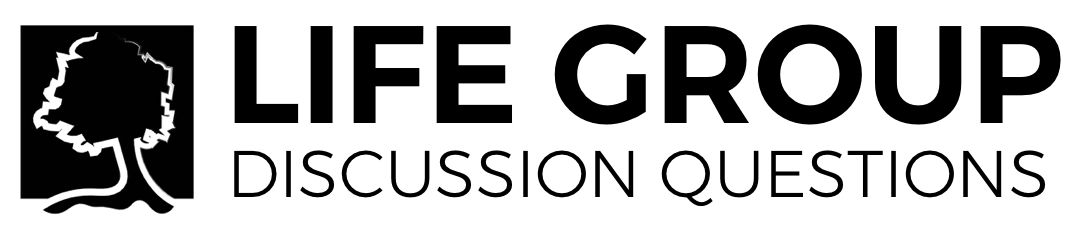 What made you open to hearing the Gospel? How does the way Jesus defines the “Kingdom of God” likely differ from Nicodemus’ preconceptions of it?What kinds of things do people wrongly trust in for salvation?What impact does Jesus’ analogy of the workings of the Holy Spirit to the wind have on the way you evangelize? See, too, Ecclesiastes 11:5.